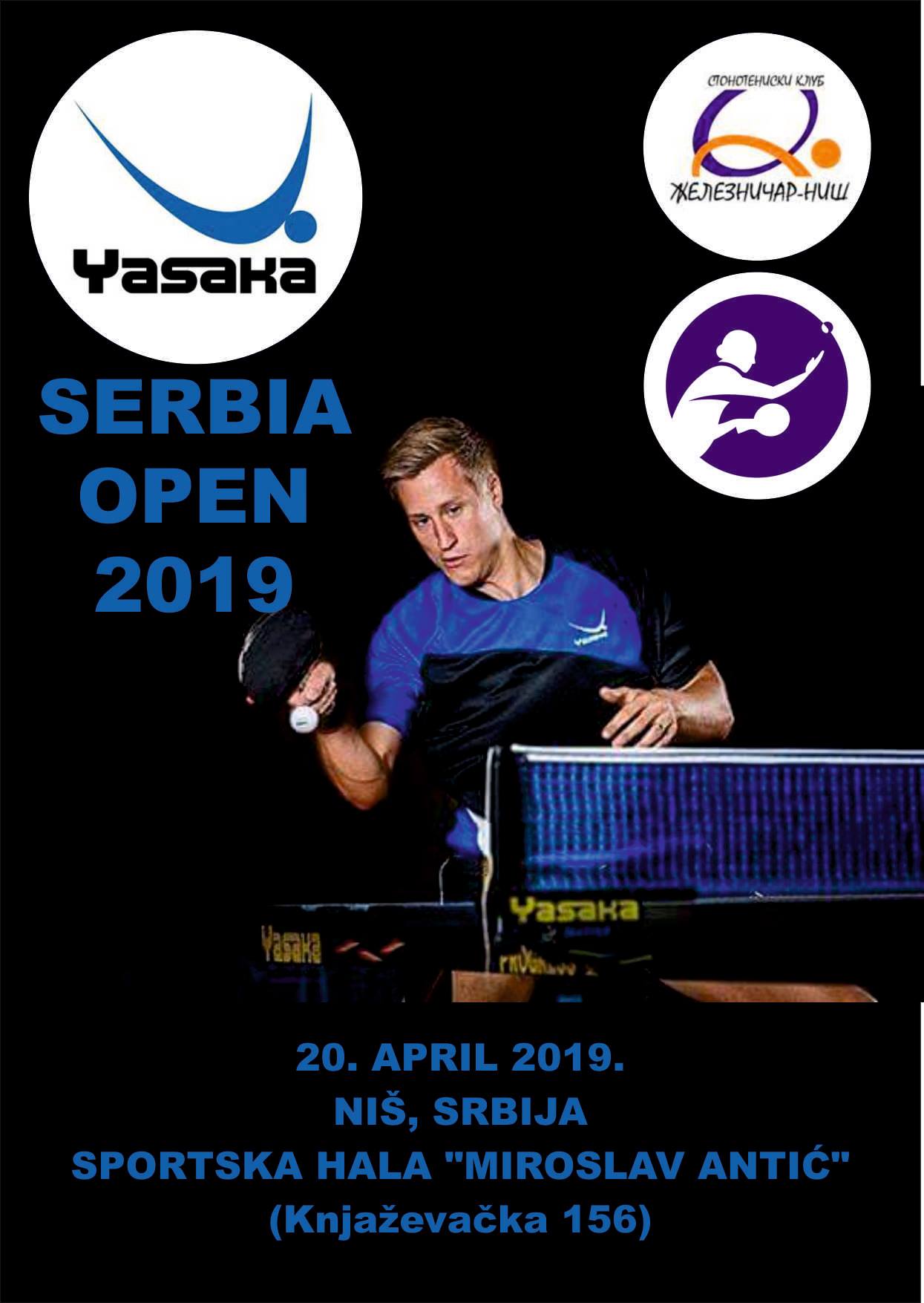 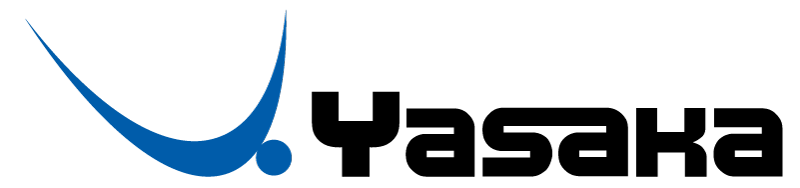                             SERBIA OPEN 2019     STK  „ŽELEZNIČAR“ VAS POZIVA NA INTERNACIONALNI STONOTENISKI TURNIR                              „YASAKA SERBIA OPEN 2019”MESTO:  NIŠ, SRBIJA, sportska hala „Miroslav Antić“  (Knjaževačka 156)DATUM:  20. april 2019. godinePOČETAK TURNIRA:  9hKATEGORIJE:     MINI KADETI I MINI KADETKINJE (10g); MLAÐI KADETI I MLAÐE KADETKINJE (12g);                             KADETI I KADETKINJE ;JUNIORI I JUNIORKE;                             OPEN (M); OPEN(Ž); REKREATIVCI;  VETERANI:  35-50;  50-60;  60+KOTIZACIJA:             - 1200 din (10 e) / igraču ;  1800 din ( 15 e) / igraču za 2 kategorije (starije kategorije)             U CENU KOTIZACIJE ULAZI I RUČAK U RESTORANU.             - 800 din ( 8 e) / igraču;   (mlađe kategorije)SATNICA:                  MLAÐE KATEGORIJE                           9.00h                 OPEN, REKREATIVCI I VETERANI    13.00hSISTEM IGRANJA: Kvalifikacione grupe, onda glavna tabla. Kup sistem do finala.                                  Sve partije se igraju na 3 dobijena seta.NAGRADE:               MEDALJE  I DIPLOME ZA 1. 2. i dva 3. MESTA U SVIM KATEGORIJAMA .                                  PEHAR ZA POBEDNIKA U SVIM KATEGORIJAMA .                                ROBNE NAGRADE BRENDA „YASAKA“ !!!                                NOVČANE NAGRADE U OPEN I VETERANSKIM KATEGORIJAMA !!!      ROK ZA PRIJAVU: 18.april do 24h ;   nissport018@gmail.com ;                                        Facebook: Sport Niš; SMS: +38163590477; +381628848596                                       ŽREB ĆE BITI OBJAVLJEN NA SAJTU www.regionnis.rs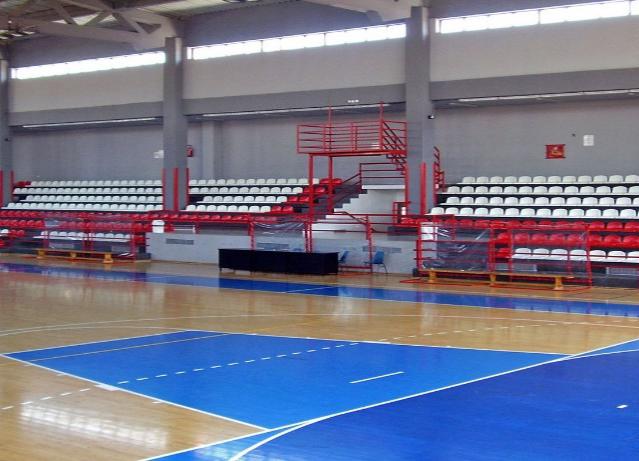 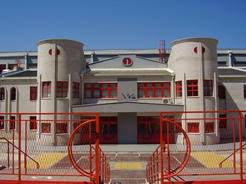                 SPORTSKA HALA “MIROSLAV ANTIĆ”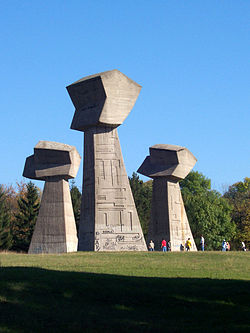 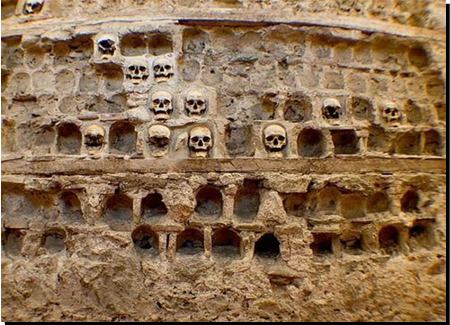     SPOMEN PARK “BUBANJ”                         “ĆELE KULA”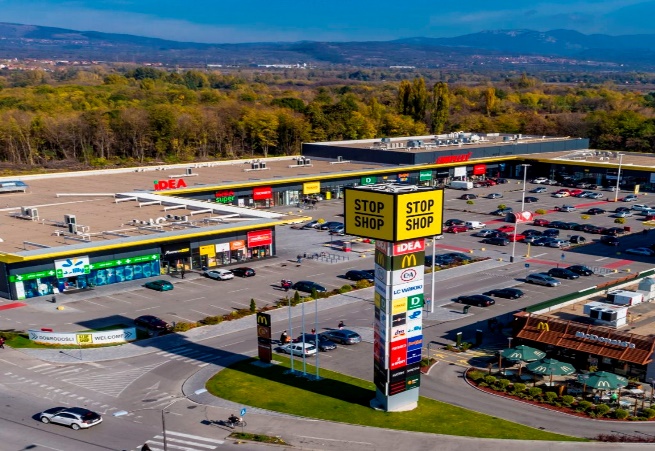 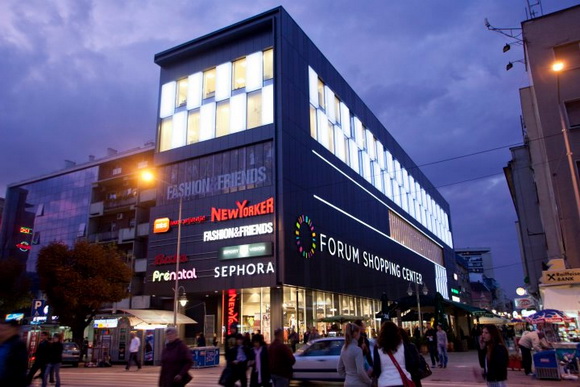 ŠOPING CENTAR “STOP SHOP”         ŠOPING CENTAR “FORUM”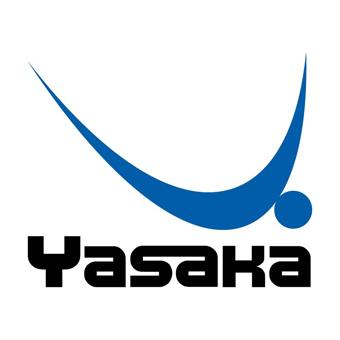 